МИНОБРНАУКИ РОССИИАСТРАХАНСКИЙ ГОСУДАРСТВЕННЫЙ УНИВЕРСИТЕТРАБОЧАЯ ПРОГРАММА ДИСЦИПЛИНЫКультурная антропологияАстрахань  2020.ЦЕЛИ  И ЗАДАЧИ ОСВОЕНИЯ ДИСЦИПЛИНЫ1.1 Целями освоения дисциплины Культурная антропология является  изучение основных теоретико-методологических направлений, исторически сложившихся в рамках данной дисциплины; исследование современных тенденций развития культурной антропологии1.2 Задачи освоения дисциплины:- определить место культурной антропологии в системе познания культуры;- изучить основные теоретико-методологические направления, исторически сложившиеся в рамках данной дисциплины; - ознакомить с современными тенденциями развития культурной антропологии и определить познавательные перспективы данной дисциплины; - овладеть методами  научного анализа основных антропологических школ;-уметь применять принципы научного антропологического анализа в самостоятельной научной деятельности.2. МЕСТО ДИСЦИПЛИНЫ В СТРУКТУРЕ ОПОП ВО2.1. Учебная дисциплина (модуль) «Культурная антропология» относится к дисциплинам вариативной части. Дисциплина (модуль) встраивается в структуру ОПОП (последовательность в учебном плане) как с точки зрения преемственности содержания, так и с точки зрения непрерывности процесса формирования компетенций выпускника. 2.2.  Для изучения данной учебной дисциплины (модуля) необходимы следующие знания, умения и навыки, формируемые предшествующими дисциплинами:- Теория культуры, История культуры Знания: значение методологических подходов к изучению культуры и ведущих концепций культурной динамики; основных этапов развития культуры;Умения: применять понятийно-категориальный аппарат, использовать   методы  и  средства  познания  для  анализа культурной динамики локальных культур;  анализировать процессы и явления, происходящие в обществе; Навыки: культурологического   анализа  для  выработки  системного,  целостного  взгляда  на  проблемы современного общества; грамотно  выражать  и  аргументировать  свою  точку  зрения  (устно  и  письменно)  при интерпретации тех или иных фактов, понятий и концепций культурологии.2.3. Перечень последующих учебных дисциплин, для которых необходимы знания, умения и навыки, формируемые данной учебной дисциплиной: - Культурное наследие Астраханской области, Семиотика культуры Логическая и содержательно-методическая взаимосвязь дисциплин обусловлена  как их предметно-тематической смежностью,  так и общими компонентами формируемой ими профессиональной компетентности обучающегося. «Входными»  знаниями, умениями и навыками   являются:1) Знания: антропологических теорий развития локальных культур, особенности и закономерности их развития.2)	Умение: использовать полученные знания и умения для анализа локальной специфики культур и перспектив их глобализационного развития; определять, формулировать и аргументировать собственную позицию по отношению к феноменам глокализации и глобализации; осознавать себя представителем уникального исторически сложившегося этнокультурного сообщества.3) Владение:  умениями и навыками научной дискуссии, конструктивного взаимодействия с носителями различных убеждений и культурных ценностей;  способностью формулировать  содержание  культурных  идей,  обуславливающих специфику этнокультуры в различные исторические эпохи.3. КОМПЕТЕНЦИИ ОБУЧАЮЩЕГОСЯ, ФОРМИРУЕМЫЕ В РЕЗУЛЬТАТЕ ОСВОЕНИЯ ДИСЦИПЛИНЫ (МОДУЛЯ)Процесс изучения дисциплины направлен на формирование элементов следующей компетенции  в соответствии с ФГОС ВПО и ОП ВО по данному направлению подготовки (специальности):а) универсальные компетенции (УК): УК 3;УК 5.б)  общепрофессиональные компетенции ОПК-2в) профессиональные (ПК):ПК 2.Таблица 1. Декомпозиция результатов обучения	4. СТРУКТУРА И СОДЕРЖАНИЕ ДИСЦИПЛИНЫ (МОДУЛЯ)Объем дисциплины (модуля) в зачетных единицах 4 з.е.(144 ч), с указанием количества академических или астрономических часов, выделенных на контактную работу обучающихся с преподавателем (по видам учебных занятий) и на самостоятельную работу обучающихся составляет: 24 часа на контактную работу, из которых 12 ч. на лекции и 12 ч. на практические занятия. Самостоятельная работа – 120 часов. Таблица 2. Структура и содержание дисциплины (модуля)Условные обозначения:Л – занятия лекционного типа; ПЗ – практические занятия, ЛР – лабораторные работы; СР – самостоятельная работа по отдельным темам Таблица 3. Матрица соотнесения разделов, тем учебной дисциплины (модуля)  и формируемых в них компетенцийКраткое содержание каждой темы дисциплины (модуля).Тема 1. Культурная антропология как научная дисциплина.Объект и предмет культурной антропологии. Специфика прикладной сферы антропологии.  Методология антропологических исследований.	Традиционная культура как исходный объект изучения культурной антропологии.  	Исследование «современных» форм существования традиционной культуры.Тема 2 История и современное состояние культурной антропологии.Основные этапы классического периода развития антропологии.	Диффузионизм и культурно-историческая школа.	Эволюция структурного функционализма. 	Американская историческая школа. .	Классические теории традиционной культуры в антропологии (Э.Тайлор, Б.Малиновский, Д.Фрезер, Л.Леви-Брюль, К.Леви-Строс, П.Бергер и др.).Тема 3 Культура как целостное образование: системно-антропологический подходПонятие «культура» в культурной антропологии: американский и английский подходы.  Теории культуры в антропологии. Системно-антропологический подход к изучению культуры. Структурно-функциональный анализ. Культурное и социальное: проблема соотношения. Тема 4 Культура как семиотическая целостность: когнитивные и символические методы изучения культур.	Мифология традиционных и современных обществ. 	Методология и методы антропологического исследования мифов. 	Системы родства традиционного и современного общества: сравнительный анализ.Методология и методы антропологического исследования мифов. 	Когнитивная антропология: методы исследования культур. 	Интерпретативная антропология К.Гирца: знаки и символы как средства патернизации картины мира в различных культурах. Семиотические языки культуры. Исследования символических структур культуры традиционных и современных обществТема 5 Культура и личность: проблемы социализации и инкультурацииЛичность и культура как предмет психологической антропологии.(А. Кардинер, М. Мид, Р. Бенедикт). Инкультурация и социализация: сходство и различие. Бихейвиоризм и изучение национального характера. 	Метод исследования культур «at distance».	Культурный релятивизм (М.Херсковиц).	Аккультурации как процесс культурных измененийТема 6 Культурная антропология в современном мире: проблемы и перспективы	Проблемы межэтнического культурного взаимодействия в эпоху глобализации.  Модернизация как социокультурный процесс. Основные школы и направления антропологического изучения динамики культуры. 	Новые подходы  и методы в антропологии. Специфика антропологических исследований в современном мире: методология исследования моделей социокультурных изменений. 	Вклад российских этнографов в мировую антропологтю.5. ПЕРЕЧЕНЬ УЧЕБНО-МЕТОДИЧЕСКОГО ОБЕСПЕЧЕНИЯ 
ДЛЯ САМОСТОЯТЕЛЬНОЙ РАБОТЫ ОБУЧАЮЩИХСЯ5.1. Указания по организации и проведению лекционных, практических (семинарских) и лабораторных занятий с перечнем учебно-методического обеспеченияЛекционные занятия по дисциплине могут проводится с применением методов интерактивности, визуализации, проверки качества путем экспресс-тестирования. Семинарские занятия по дисциплине могут проводится с применением принципов работы в командах, использования методов геймификации, визуализации, анализа текстов, подготовки групповых проектных заданий и др.5.2. Указания для обучающихся по освоению дисциплины (модулю)Таблица 4. Содержание самостоятельной работы обучающихся 5.3. Виды и формы письменных работ, предусмотренных при освоении дисциплины, выполняемые обучающимися самостоятельно. Работа с текстамив ключает  самостоятельное прочтение и письменный ответ на вопросы задания.Творческая работа нацелена на  подготовку сообщений и выступлений на практических занятиях на основе использования рекомендованной и самостоятельно подобранной литературы; написание проекта. Познавательно-поисковая и творческая деятельность развивают интеллектуальные, профессиональные, творческие способности. Каждая форма самостоятельной работы предполагает:- изучение учебной и научной литературы, формирование  умений аспирантов быстро найти или самостоятельно подобрать соответствующую литературу для выполнения учебных заданий и научной работы. В рекомендованную литературу включают учебники, монографии, сборники научных статей, статьи в периодических научных изданиях. - подготовка к семинарским занятиям. Начинать следует с составления плана занятия,содержания основных учебных вопросов, выносимых для обсуждения, а также списка рекомендованной литературы. Предварительное изучение рекомендованной литературы позволяет отобрать необходимую учебную информацию и выяснить, по каким вопросам занятия следует подобрать дополнительные источники. - важной формой самостоятельной работы аспиранта является проект.  Тема проекта определяется аспирантом и его научным руководителем с учетом направления профессиональной подготовки. Для выполнения этого вида работы следует использовать данные методические рекомендации. Составление проекта представляет собой интеллектуальный творческий процесс, включающий аналитико-синтетическое преобразование информации. Работа над проектами включает сбор и обработку исторических и историографических материалов.6. ОБРАЗОВАТЕЛЬНЫЕ И ИНФОРМАЦИОННЫЕ ТЕХНОЛОГИИ6.1. Образовательные технологии6.2. Информационные технологииПри реализации различных видов учебной и внеучебной работы используются:возможности Интернета в учебном процессе (использование образовательного портала Moodle;электронные учебники и различные сайты (например, электронные библиотеки, журналы и т.д.) как источник информациивозможности электронной почты преподавателясредства представления учебной информации (применение новых технологий для проведения очных (традиционных) лекций и семинаров с использованием презентаций и т.д.)интерактивные средства взаимодействия участников образовательного процесса (технологии дистанционного или открытого обучения в глобальной сети (веб-конференции, форумы, учебно-методические материалы и др.).интегрированные образовательные среды, где главной составляющей являются не только применяемые технологии, но и содержательная часть, т.е. информационные ресурсы (доступ к мировым информационным ресурсам, на базе которых строится учебный процесс)6.3	Перечень программного обеспечения и информационных справочных систем   Лицензионное программное обеспеченияСовременные профессиональные базы данных, информационные справочные системыЭлектронный каталог Научной библиотеки АГУ на базе MARKSQL НПО «Информ-систем». https://library.asu.edu.ruЭлектронный каталог «Научные журналы АГУ»: http://journal.asu.edu.ru/Универсальная справочно-информационная полнотекстовая база данных периодических изданий ООО "ИВИС". http://dlib.eastview.comИмя пользователя: AstrGU
Пароль: AstrGUЭлектронно-библиотечная система elibrary. http://elibrary.ruКорпоративный проект Ассоциации региональных библиотечных консорциумов (АРБИКОН) «Межрегиональная аналитическая роспись статей» (МАРС) - сводная база данных, содержащая полную аналитическую роспись 1800 названий журналов по разным отраслям знаний. Участники проекта предоставляют друг другу электронные копии отсканированных статей из книг, сборников, журналов, содержащихся в фондах их библиотек.http://mars.arbicon.ru\\Международная реферативная база данных научных изданий – базы данных, содержащие рецензируемые научные издания, в которых публикуются результаты научных исследований (Web of Science», Scopus, Elsevier, Springer и др.).7. ФОНД ОЦЕНОЧНЫХ СРЕДСТВ ДЛЯ ПРОВЕДЕНИЯ ТЕКУЩЕГО КОНТРОЛЯ И ПРОМЕЖУТОЧНОЙ АТТЕСТАЦИИ ПО ДИСЦИПЛИНЕ (МОДУЛЮ)7.1. Паспорт фонда оценочных средств.При проведении текущего контроля и промежуточной аттестации по дисциплине (модулю) «Культурная антропология» проверяется сформированность у обучающихся компетенций, указанных в разделе 3 настоящей программы. Этапность формирования данных компетенций в процессе освоения образовательной программы определяется последовательным освоением дисциплин (модулей) и прохождением практик, а в процессе освоения дисциплины (модуля) – последовательным достижением результатов освоения содержательно связанных между собой разделов, тем. Таблица 5 . Соответствие  разделов, тем дисциплины (модулю),
результатов обучения по дисциплине (модулю) и оценочных средствРекомендуемые типы контроля для оценивания результатов обучения.Для оценивания результатов обучения в виде знаний используются следующие типы контроля:-  индивидуальное собеседование,- письменные ответы на вопросы.Для оценивания результатов обучения в виде умений и владений используются комплексные контрольные задания (далее – ПКЗ), включающих одну или несколько задач (вопросов) в виде краткой формулировки действий (комплекса действий), которые следует выполнить, или описание результата, который нужно получить, применяются для оценки умений.Типы практических контрольных заданий:Подготовка презентаций по темам дисциплины – на установление последовательности и эффективности выполнения действия.В результате освоения дисциплины обучающийся должен: Знать: основные методы применения  полученных знаний о культуре как форме человеческого существования и уметь руководствоваться этим в своей научной деятельности . особенности коммуникации в устной и письменной форме на русском и иностранных языках для решения задач межличностного и межкультурного взаимодействияосновные правила социального взаимодействия и политики толерантности. основные понятия культурологии, типологию культур.теоретические основы для постановки и решения исследовательских задач в области образования Уметь:осуществлять поиск информации о различных аспектах социокультурного развития общества в разнообразных источниках; применять коммуникационные знания для решения задач межличностного и межкультурного взаимодействияприменять на практике навыки социального взаимодействия, работая в командеиспользовать систематизированные теоретические и практические знания для постановки и решения исследовательских задач в области образования Владеть:культурой мышления, способен к обобщению, анализу, восприятию информации, постановке цели и выбору путей ее достижения. коммуникации в устной и письменной форме на русском и иностранных языках для решения задач межличностного и межкультурного взаимодействия- общими знаниями о человеческом достоинстве, честности, открытости, справедливости, порядочности, доброжелательности, терпимости. Навыками анализа первоисточниковзнанием движущихся сил и закономерностей исторического процесса, определять место человека в историческом процессе, политической организации общества для постановки и решения исследовательских задач в области образования Описание показателей и критериев оценивания компетенций, описание шкал оценивания7.2.	Описание показателей и критериев оценивания компетенций, описание шкал оцениванияТаблица 6. Показатели оценивания результатов обучения в виде знанийТаблица 7Показатели оценивания результатов обучения в виде умений и владений7.3  Контрольные задания или иные материалы, необходимые для оценки знаний, умений, навыков и (или) опыта деятельностиТекущий контроль успеваемости осуществляется в течение периода теоретического обучения семестра по всем видам аудиторных занятий и самостоятельной работы аспиранта в соответствии с утвержденным установленном порядке графиком учебного процесса. Критерии прохождения аспирантом текущего контроля: Текущая успеваемость аспиранта оценивается положительно, если аспирант полностью выполнил все контрольные работы. В противном случае текущая успеваемость аспиранта оценивается отрицательно. Результаты текущего контроля успеваемости учитываются преподавателем при проведении промежуточной аттестации. Отставание аспиранта от графика текущего контроля успеваемости по изучаемой дисциплине приводит к образованию текущей задолженности.Задания для самостоятельной работы Семинар № 1. Методы социокультурной антропологии как наукиОбъект и предмет культурной антропологии.Специфика прикладной сферы антропологииОсновные методы культурной антропологииМетодологические аспекты комплексного изучения культурыСеминар № 2. История антропологических ученийОсновные этапы классического периода развития антропологииДиффузионизм и культурно-историческая школаЭволюция структурного функционализма.Американская историческая школаСеминар № 3 Культура в антропологических исследованияхПонятие «культура» в культурной антропологии.Теории культуры в антропологииСистемно-антропологический подход к изучению культурыСтруктурно-функциональный анализКультурное и социальное: проблема соотношенияСеминар 5. Антропология семейно-родственных отношенийАнтропология семейно-родственных отношений: проблемы и методы исследования. Культурно-антропологические концепции семьи и родства (М.Мид, Р.Бенедикт, У.Риверс и др.).Проблемы семьи и родственных отношений в современной отечественной антропологии ( С.А.Токарев, С.П.Толстов, Ю.И.Семенов).Семья как сфера жизненного мира людей: нормы и образцыСистемы родства традиционного и современного общества: сравнительный анализ.Проектная работа по теме  4. Культура как семиотическая целостность: когнитивные и символические методы изучения культур.Классические теории религии в антропологии (Э.Тайлор, Б.Малиновский, Д.Фрезер, Л.Леви-Брюль, К.Леви-Строс, П.Бергер и др.).Новые подходы к изучению религии в современной антропологии.Мифология традиционных и современных обществ.Структуралистская теория мифа К.Леви-Стросса.Методология и методы антропологического исследования мифов.Коллоквиум по теме 6. Концепции социокультурной динамики современного мира.  Модернизация как социокультурный процесс. Основные школы и направления антропологического изучения динамики культурыНовые подходы в динамической антропологииСпецифика антропологических исследований в современном мире: методология исследования моделей социокультурных изменений.Критерии оценки:оценка «отлично» выставляется студенту, если  он во время ответа полно и логически верно представил необходимый материал, продемонстрировал навыки критического мышления;оценка «хорошо» выставляется студенту, если  он во время ответа полно и логически верно представил необходимый материал;оценка «удовлетворительно выставляется студенту, если  он во время ответа неполно или  логически неверно представил необходимый материал;оценка «неудовлетворительно» выставляется студенту, если  он во время ответа не представил необходимый материал;Контрольная работа № 1 по теме История и современное состояние культурной антропологии.Традиционная культура как исходный объект изучения культурной антропологии.  Современные подходы к изучению традиционных культур.  Когнитивный тип традиционной и современной культуры. Нормальное и патологическое в культуре.  Перечень вопросов к дифференцируемому зачетуКультурная антропология: цели, предмет, объект и методы познания.Понятие «культуры» в социальной и культурной антропологии.Эволюционная концепция историко-культурного процесса.Американская культурно-историческая школа. Культурный релятивизм как метод научного исследования в антропологии.Структурно-функциональный анализ британской антропологической школы.Структурализм К.Леви-Строса.Личность и культура как предмет психологической антропологии.Проблемы социализации и инкультурации в антропологии. Маргинальная личность.Диффузионизм и концепция аккультурации в антропологии.Прикладное значение культурантропологических исследований. Рефлексивная культурантропология. Современные антропологические исследования в США.Специфика антропологического знания в России.Семиотические и символические концепции культуры в культурной антропологии.Современная антропология Запада.Мифология и религия традиционных и современных обществ как проблема культурной антропологии.7.4. Методические материалы, определяющие процедуры оценивания знаний, умений, навыков и (или) опыта деятельностиПромежуточная аттестация как правило осуществляется в конце семестра и может завершать изучение как отдельной дисциплины, так и ее раздела (разделов) /модуля (модулей). Промежуточная аттестация помогает оценить более крупные совокупности знаний и умений, в некоторых случаях – даже формирование определенных профессиональных компетенций. Достоинства: помогает оценить более крупные совокупности знаний и умений, в некоторых случаях – даже формирование определенных профессиональных компетенций. Основные формы: джифференциальный зачет Текущий контроль и промежуточная аттестация традиционно служат основным средством обеспечения в учебном процессе «обратной связи» между преподавателем и обучающимся, необходимой для стимулирования работы обучающихся и совершенствования методики преподавания учебных дисциплин. Текущий контроль представляет собой проверку усвоения учебного материала теоретического и практического характера, регулярно осуществляемую на протяжении семестра. К достоинствам данного типа относится его систематичность, непосредственно коррелирующаяся с требованием постоянного и непрерывного мониторинга качества обучения. К основным формам текущего контроля можно отнести фронтальные, комбинированные опросы в рамках семинара, контрольные работы, самоконтроля, наблюдения за работой аспирантов в группах на семинарских занятиях и пр. Кроме того, текущий контроль включает:- проверку вопросов семинарских занятий; -отслеживание работы аспирантов с Интернетом; -проверку творческих работ.Итоговый контроль – помогает оценить более крупные совокупности знаний и умений, в некоторых случаях – даже формирование определенных профессиональных компетенций. Основная форма: диф. зачет. Независимо от текущей оценки обязательным условием для получения зачета является выполнение аспирантом необходимых по рабочей программе дисциплины обязательных видов заданий. 8. УЧЕБНО-МЕТОДИЧЕСКОЕ И ИНФОРМАЦИОННОЕ ОБЕСПЕЧЕНИЕ ДИСЦИПЛИНЫ (МОДУЛЯ)  Основная литература  Антипов Г.А., Социальная антропология [Электронный ресурс]: учеб. пособие / Г.А. Антипов, Д.А. Михайлов - Новосибирск : Изд-во НГТУ, 2010. - 156 с. - ISBN 978-5-7782-1555-9 - Режим доступа: http://www.studentlibrary.ru/book/ISBN9785778215559.html (ЭБС «Консультант студента»)Белик, А.А.    Культурная (социальная) антропология : учеб. пособие. - М. : РГГУ, 2009. - 613 с. - (Федер. агентство по образованию. ГОУ ВПО Рос. гос. гуманит. ун-т). - ISBN 978-5-7281-1052-1: 292-90 : 292-90. УЧ-5;Клягин Н.В., Современная антропология [Электронный ресурс]: учеб. пособие / Н.В. Клягин - М. : Логос, 2017. - 624 с. - ISBN 978-5-98704-658-6 - Режим доступа: http://www.studentlibrary.ru/book/ISBN9785987046586.htmlДополнительная  литература:Заковоротная, М.В.    Культурная антропология: история и современные проблемы : учеб. пособие. - Ростов н/Д : Изд. Южн. федер. ун-та, 2009. - 116 с. - (Южн. федер. ун-т. Ростовский межрегион. ин-т общ. наук). - ISBN 978-5-9275-0646-0: 45-00 : 45-00. УЧ-1; Баталов Э.Я., Антропология международных отношений [Электронный ресурс] / Баталов Э.Я. - М. : Аспект Пресс, 2018. - 352 с. - ISBN 978-5-7567-0938-4 - Режим доступа: http://www.studentlibrary.ru/book/ISBN9785756709384.html  (ЭБС «Консультант студента»)Орлов И.Б., Человек исторический" в системе гуманитарного знания" [Электронный ресурс] / Орлов И.Б. - М. : ИД Высшей школы экономики, 2012. - 191 с. - ISBN 978-5-7598-0943-2 - Режим доступа: http://www.studentlibrary.ru/book/ISBN9785759809432.html (ЭБС «Консультант студента»)Перечень ресурсов информационно- телекоммуникационной сети «Интернет», необходимый для освоения  дисциплины (модуля) Электронная библиотека «Астраханский государственный университет» собственной генерации на платформе ЭБС «Электронный Читальный зал – БиблиоТех».https://biblio.asu.edu.ru. Учетная запись образовательного портала АГУЭлектронно-библиотечная система (ЭБС) ООО «Политехресурс» «Консультант студента». Многопрофильный образовательный ресурс «Консультант студента» является электронной библиотечной системой, предоставляющей доступ через сеть Интернет к учебной литературе и дополнительным материалам, приобретенным на основании прямых договоров с правообладателями. Каталог в настоящее время содержит около 15000 наименований.www.studentlibrary.ru. Регистрация с компьютеров АГУЭлектронная библиотечная система издательства ЮРАЙТ, раздел «Легендарные книги». www.biblio-online.ruЭлектронная библиотечная система BOOK.ru. www.bооk.ru9. МАТЕРИАЛЬНО-ТЕХНИЧЕСКОЕ ОБЕСПЕЧЕНИЕ ДИСЦИПЛИНЫДля проведения занятий по дисциплине  имеются лекционные аудитории, оборудованные мультимедийной техникой с возможностью презентации обучающих материалов, фрагментов фильмов; аудитории для проведения семинарских и практических занятий, оборудованные учебной мебелью и средствами наглядного представления учебных материалов; библиотека с местами, оборудованными компьютерами, имеющими доступ к сети Интернет.При необходимости рабочая программа дисциплины (модуля) может быть адаптирована для обеспечения образовательного процесса инвалидов и лиц с ограниченными возможностями здоровья, в том числе для дистанционного обучения. Для этого требуется заявление аспиранта (его законного представителя) и заключение психолого-медико-педагогической комиссии (ПМПК).СОГЛАСОВАНОРуководитель ОПОП ВО_______ Романова А.П.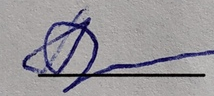 ______________________от  «06» июня 2019  г.УТВЕРЖДАЮЗаведующий кафедрой  культурологии(наименование)_____  Хлыщева Е.В. 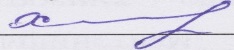 протокол заседания кафедры № 13 от  «06» июня 2019  г.Составитель(-и)Составитель(-и)Хлыщева Е.В., д.ф.н., профессорХлыщева Е.В., д.ф.н., профессорНаправление подготовкиНаправление подготовки51.06.01. Культурология51.06.01. КультурологияНаправленность (профиль) ОПОП Направленность (профиль) ОПОП Теория и история культурыТеория и история культурыКвалификация Квалификация «Исследователь. Преподаватель-исследователь»«Исследователь. Преподаватель-исследователь»Форма обученияФорма обученияочная очная Год приема Год приема 20192019Код компетенцииПланируемые результаты освоения дисциплиныПланируемые результаты освоения дисциплиныПланируемые результаты освоения дисциплиныКод компетенцииЗнатьУметьВладетьспособность следовать этическим нормам в профессиональной деятельности (УК-5);этические нормы в профессиональной деятельностиследовать этическим нормам в профессиональной деятельностиМетодами применения этических норм  в профессиональной деятельностиготовность участвовать в работе Российских и междунарождных исследовательских коллективов по решению научных и научно-образовательных задач (УК-3);Основы научно-исследовательских проблем решать научные и научно-образовательные задачиметодикой решения научных и научно-образовательных задачВладение культурой научного исследования, в том числе с использованием новейших информативно-коммуникационных технологий (ОПК-2);методологию использования новейших информативно-коммуникационных технологий проводить научные исследования  с использованием новейших информативно-коммуникационных технологийкультурой научного исследования с использованием новейших информативно-коммуникационных технологийготовность к экспертно-консультационной работе (в соответсвии с целями ОПОП аспирантура) (ПК-2)экспертно-консультационную работупроводить экспертно-консультационную работуметодологией проводидением экспертно-консультационную работу№п/пНаименование радела, темыСеместрНеделя семестраКонтактная работа(в часах)Контактная работа(в часах)Контактная работа(в часах)Самостоят. работаФормы текущего контроля успеваемости (по темам)Форма промежуточной аттестации (по семестрам)№п/пНаименование радела, темыСеместрНеделя семестраЛПЗЛРСамостоят. работаФормы текущего контроля успеваемости (по темам)Форма промежуточной аттестации (по семестрам)1Культурная антропология как научная дисциплина.4232220Вопросы к семинарскому заданию2История и современное состояние культурной антропологии.4242220Вопросы к семинарскому заданию;Контрольная работа № 1.3Культура как целостное образование: системно-антропологический подход4252220Вопросы к семинарскому заданию4Культура как семиотическая целостность: когнитивные и символические методы изучения культур.4262220Вопросы к семинарскому заданию Проекты5Культура и личность: проблемы социализации и инкультурации4272220Вопросы к семинарскому заданию 6Культурная антропология в современном мире: проблемы и перспективы4282220коллоквиумИТОГОИТОГО291212120Дифференцированный зачетТемы,
разделы
дисциплиныКол-во
часовКомпетенцииКомпетенцииКомпетенцииКомпетенцииКомпетенцииТемы,
разделы
дисциплиныКол-во
часовУК-3УК-5ОПК-2ПК-2Σобщее количество компетенцийТема 1 Культурная антропология как научная дисциплина.241-1-2Тема 2 История и современное состояние культурной антропологии.241-1-2Тема 3 Культура как целостное образование: системно-антропологический подход2411--2Тема 4 Культура как семиотическая целостность: когнитивные и символические методы изучения культур.2411114Тема 5 Культура и личность: проблемы социализации и инкультурации2411114Тема 6 Культурная антропология в современном мире: проблемы и перспективы2411114Дифференцированный зачет11114Итого144756422Номер радела (темы)Темы/вопросы, выносимые на самостоятельное изучениеКол-вочасовФормы работыТема 1. Культурная антропология как научная дисциплина.Методы социокультурной антропологии. Клакхон К. Зеркало для человека. Введение в антропологию. СПб.,1998.Специфика прикладной сферы антропологииFerraro G. Cultural Anthropology: an applied Perspective.-an International Thomson Publishing Company,1998 (1,2,3)20Вопросы к семинаруТема 2. История и современное состояние культурной антропологии.Основные этапы классического периода развития антропологии.Малиновский Б. Избранное. Динамика культуры М.: Издательство: «Центр гуманитарных инициатив» 2015 г20Вопросы к семинару, Тема 3. Культура как целостное образование: системно-антропологический подходТеории культуры в антропологииМалиновский Б. Научная теория культуры. М., 1999.Бенедикт Р. Образы культуры.М.:2002.. 20Вопросы к семинаруТема 4 Культура как семиотическая целостность: когнитивные и символические методы изучения культур.Прочитать: Леви-Стросс К. Печальные тропики/ К. Леви-Стросс. - М.: Мысль, 1984;Мид М. Культура и мир детства/М. Мид. - М.: Наука, 1988Мосс М. Общество. Обмен. Личность. М., 1996Малиновский Б. Секс и вытеснение в обществе дикарей. М.: Издательство: «Издательский дом Высшей школы экономики» 2011 г. Задание: выявить общее и различное в подходах к исследованию семейно-родственных отношений в культурной антропологии.20Задание по проектной работеТема 5 Культура и личность: проблемы социализации и инкультурацииПрочитать по выбору: Рэдклифф-Браун А.Р. Структура и функция в примитивном обществе. М., 2001.Леви-Стросс К. Первобытное мышление. М.:2005.Фрезер Д. Золотая ветвь: исследование магии и религии. М.-2006.Малиновский Б. Магия, наука и религия. М.: Издательство: «Академический проект» 2015 г. Задание: Мифология традиционных и современных обществ: сравнительная характеристика.20Вопросы к семинарскому заданию Тема 6. Культурная антропология в современном мире: проблемы и перспективыСпецифика антропологических исследований в современном мире:Неклесса А.И. Глобализация: новый цивилизационный контекст.  В сб.: Проблемы глобализации.  М.: Новый век, 2001.Тишков В. А. После многонациональности. Культурная мозаика и этническая политика России./Знамя.-2003.-№320Вопросы к КоллоквиумуНазвание образовательной технологииТемы, разделы дисциплиныКраткое описание применяемой технологиилекция, Тема 1Тема 2Тема 3Тема 4Основная технология, устная передача преподавателем лекционного материала, ответы на вопросы аспирантовДискуссия по аспекту/проблеме лекционного материала. Возможность деления аудитории на дискуссионные команды.Проблемная лекция с презентацией, Тема 2Тема 3устная передача преподавателем лекционного материала с опорой на электронную презентацию, ответы на вопросы студентов. Образовательная технология,  реализуемая в форме учебного занятия, на котором заслушиваются и обсуждаются ответы студентов по заявленной заранее теме.семинарТема 1Тема 2Тема 3Тема 4Вид самостоятельной работы, позволяющий получать новые знания. Проверяется умение самостоятельно работать с Интернет-ресурсами и критически воспринимать информацию.Проектная работа, Тема 5Конечный продукт, получаемый в результате планирования и выполнения комплекса учебных и исследовательских заданий. Позволяет оценить умения обучающихся самостоятельно конструировать свои знания в процессе решения практических задач и проблем, ориентироваться в информационном пространстве и уровень сформированности  аналитических, исследовательских навыков, навыков практического и творческого мышления. Может выполняться в индивидуальном порядке или группой обучающихся.коллоквиумТема 6. Конечный продукт, получаемый в результате планирования и выполнения комплекса учебных и исследовательских заданий. Средство проверки умений применять полученные знания, интегрировать знания различных областей, аргументировать собственную точку зрения.Наименование программного обеспеченияНазначениеAdobe ReaderПрограмма для просмотра электронных документовMoodleОбразовательный портал ФГБОУ ВО «АГУ»Mozilla FireFoxБраузерMicrosoft Office 2013, Microsoft Office Project 2013 , Microsoft Office Visio 2013Офисная программа7-zipАрхиваторMicrosoft Windows 7 ProfessionalОперационная системаKaspersky Endpoint SecurityСредство антивирусной защиты№ п/пКонтролируемыеразделы дисциплины (модуля)Кодконтролируемой компетенцииНаименованиеоценочногосредстваТема 1.. Культурная антропология как научная дисциплина  УК-3, ОПК-2семинарТема 2. История и современное состояние культурной антропологии.УК-3, ОПК-2контрольная работа Тема 3. Культура как целостное образование: системно-антропологический подходУК-3, УК-5семинарТема 4. Культура как семиотическая целостность: когнитивные и символические методы изучения культур.УК-3, УК-5, ОПК-2, ПК-2Защита  проектной работы Тема 5. Культура и личность: проблемы социализации и инкультурацииУК-3, УК-5, ОПК-2, ПК-2 семинарТема 6. Культурная антропология в современном мире: проблемы и перспективыУК-3, УК-5, ОПК-2, ПК-2коллоквиум  Шкала оцениванияКритерии оценивания5«отлично»демонстрирует глубокое знание теоретического материала, умение обоснованно излагать свои мысли по обсуждаемым вопросам, способность полно, правильно и аргументированно отвечать на вопросы, приводить примеры4«хорошо»демонстрирует знание теоретического материала, его последовательное изложение, способность приводить примеры, допускает единичные ошибки, исправляемые после замечания преподавателя 3«удовлетворительно»демонстрирует неполное, фрагментарное знание теоретического материала, требующее наводящих вопросов преподавателя, допускает существенные ошибки в его изложении, затрудняется в приведении примеров и формулировке выводов2«неудовлетворительно»демонстрирует существенные пробелы в знании теоретического материала, не способен его изложить и ответить на наводящие вопросы преподавателя, не может привести примерыШкала оцениванияКритерии оценивания5«отлично»демонстрирует способность применять знание теоретического материала при выполнении заданий, последовательно и правильно выполняет задания, умеет обоснованно излагать свои мысли и делать необходимые выводы4«хорошо»демонстрирует способность применять знание теоретического материала при выполнении заданий, последовательно и правильно выполняет задания, умеет обоснованно излагать свои мысли и делать необходимые выводы, допускает единичные ошибки, исправляемые после замечания преподавателя3«удовлетворительно»демонстрирует отдельные, несистематизированные навыки, не способен применить знание теоретического материала при выполнении заданий, испытывает затруднения и допускает ошибки при выполнении заданий, выполняет задание при подсказке преподавателя, затрудняется в формулировке выводов2«неудовлетворительно»не способен правильно выполнить задание